분류 : 퇴적암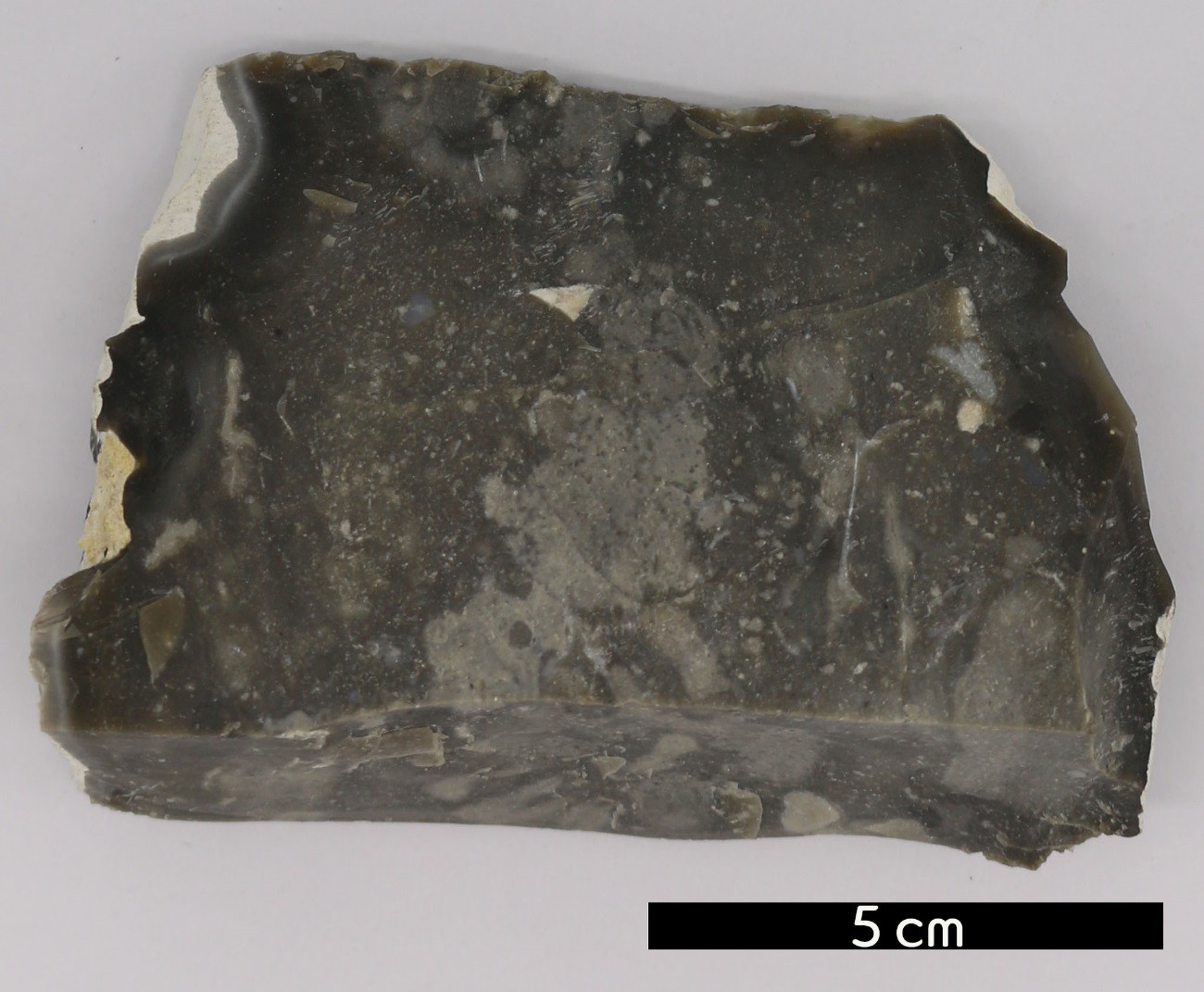 암석이름 : 플린트(Flint)주요광물 : 석영보유기관 : 강원대학교 지질학과산지 : Dover, Kent, England특징처트의 일종으로, 단단한 규질의 미정질 퇴적암이다.흑색, 갈색, 회색 등이 있으며 보통 석회암이나 백운암 안 에서 nodule모양이나 괴상으로 나타난다.지방광택을 보인다.